KLUB CHOVATELŮ A PŘÁTEL RUSKÝCH ČERNÝCH TERIÉRŮ v ČRVás zvena víkendové setkání chovatelů, rodinných příslušníků a přátel plemene ruský černý teriér Akce se koná v Autokempu Zbýšov v ČecháchAdresa: Zbýšov 62, 285 65 Zbýšov v Čecháchpátek 9. – neděle 11. června 2023Hlásit pobyt je možné průběžně stále až do data konání akce nebo do naplnění kapacity areálu!Ubytování: V chatkách, bez stravy. Chatky jsou převážně bez vytápění, sociální zařízení (WC, sprchy, umyvadla) je celé vybudováno samostatně v areálu chatek; vše čisté, nově opraveno a rekonstruováno. Lůžkoviny a povlečení k dispozici na místě, deky jsou ale spíše letní, proto pro jistotu spacáky (polštářek), deky pro Vás a spaní pro psy vezměte s sebou. Do sprch nutné přezůvky! Vířivka pro účastníky pobytu zdarma.Stravování: snídaně si musíme zajistit sami - každý, co si doveze popř. obchod v obci. V areálu je kuchyně, kde je možné si uvařit, ohřát jídlo apod. Ob jednu chatku bude v chatkách lednice a varná konvice, jinak lednice k dispozici na recepci stejně jako konvice. Cca 150m od areálu je pak kiosek se zahrádkou, kde je možnost zakoupit občerstvení a tam se budeme i stravovat – obědy, večeře (spíš minutková kuchyně – steaky, hranolky). Otvírací doba 11-22 hod. Další restaurace jsou pak v cca 12 km vzdálené Čáslavi.  Více na: https://autokemp-zbysov.webnode.cz/CENY CHATEK (5 osob)	Cena za pobyt v termínu 9.–11. 6. 2023	Cena za celou chatku bez ohledu na počet osob: 	1.600,- Kčtj. 2 noci (pátek – neděle)	Za jednoho psa za celý pobyt:			100,- Kč	Rekreační poplatek obci za osobu/den	    	10,- KčNástup v pátek, odjezd v neděli.Cena za pobyt v termínu 9. - 10. 6. 2023 tj. 1 noc (pátek – sobota)neboNástup v pátek, odjezd v sobotu.Cena za pobyt v termínu 10.–11. 6. 2023	Cena za celou chatku bez ohledu na počet osob: 	800,- Kčtj. 1 noc (sobota – neděle)	Za jednoho psa za celý pobyt:			100,- Kč	Rekreační poplatek obci za osobu/den	    	10,- KčNástup v sobotu, odjezd v neděli. Přihlášky k ubytování zasílejte na:	Natálie Bezvodová  - e-mail: natalie.bezvodova@seznam.cz	informace na tel. 776 844 444 Příjem přihlášek do data konání akce nebo do naplnění kapacity areálu!Platba za pobyt: Platba za pobyt proběhne indivuálně na místě ihned po příjezdu správci areálu. ZÁVAZNÁ PŘIHLÁŠKA K UBYTOVÁNÍna víkendové setkání chovatelů, rodinných příslušníků a přátel plemene ruský černý teriérAkce se koná v Autokempu Zbýšov v ČecháchAdresa: Zbýšov 62, 285 65 Zbýšov v Čecháchpátek 9. – neděle 11. června 2023Uzávěrka přihlášek na ubytování do 10. 5. 2023Těšíme se na Vás.Případné další informace budeme upřesňovat na našich webových stránkách a na facebookové stránce.A poznámka nakonec, pokud by měl někdo zájem strávit zde více dní, kontaktujte správce areálu. Informace a kontakt na www. autokemp-zbysov.webnode.cz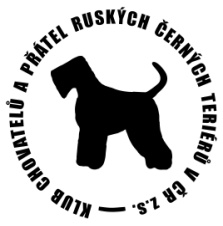 Jméno a příjmení:Jméno a příjmení:Jméno a příjmení:Jméno a příjmení:Jméno a příjmení:Adresa:Adresa:Adresa:Adresa:Adresa:Telefonní spojení:Telefonní spojení:E-mail:E-mail:E-mail:Počet dospělých osob:Počet dětí:Počet dětí:Počet dětí:Člen klubu:          ano - nePobyt:  OD PÁTKU DO NEDĚLE Pobyt:  OD PÁTKU DO NEDĚLE Pobyt: OD SOBOTY DO NEDĚLEPobyt: OD SOBOTY DO NEDĚLEPobyt: OD SOBOTY DO NEDĚLEPobyt: OD PÁTKU DO SOBOTY Pobyt: OD PÁTKU DO SOBOTY Počet psů:Počet psů:Počet psů:Počet psů:Počet psů:Datum:Datum:Datum:PodpisPodpisPoznámka:Poznámka:Poznámka:Poznámka:Poznámka: